_______________________________________________________________________________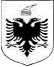 Republic of Albania MINISTRY OF FINANC AND ECONOMYSTATE INSPECTORIAT OF LABOUR AND SOCIAL SERVICES         Ragional Branch e SILSS, REGION __________________________________   No._____ Prot.			                                                                          ___.___ 2019DeclarationInspection Authority Regional Branch of SILSS__________Based on the verification of the file required by the applicant:It is estimated that it will meet the national minimum occupational safety standards and the investment will reach standards of EU no later than before final paymen                                                                              Regional  Chief Inspector; ___________________________________________________________________________________________Street: Dervish Hima-Tirane                                                                                        www.inspektoriatipunes.gov.al Name of subject :NIUSNo. of LicenseSubject address::Activity: